ЧЕРКАСЬКА ОБЛАСНА РАДАР І Ш Е Н Н Я22.03.2024                                                                               № 23-24/VIIIПро звіт за 2023 рік про хід виконання Програми розвитку автомобільних доріг загального користування місцевого значення, вулиць і доріг комунальної власності у населенихпунктах Черкаської області на 2023-2026 рокиВідповідно до пункту 16 частини першої статті 46, статті 59 Закону України «Про місцеве самоврядування в Україні», враховуючи рішення Черкаської обласної ради від 22.12.2023 № 22-12/VIII «Про план роботи Черкаської обласної ради на 2024 рік» обласна рада в и р і ш и л а:звіт за 2023 рік про хід виконання Програми розвитку автомобільних доріг загального користування місцевого значення, вулиць і доріг комунальної власності у населених пунктах Черкаської області на 2023-2026 роки, затвердженої рішенням Черкаської обласної ради від 03.03.2023 № 17-27/VІІІ, взяти до відома.Голова                                                                               Анатолій ПІДГОРНИЙ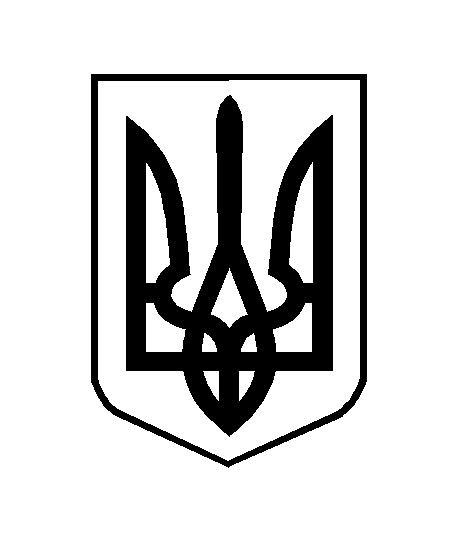 